Уважаемые жители Иркутской области!Братская межрайонная природоохранная прокуратура в рамках объявленного режима самоизоляции, предлагает Вам новый способ обращения в органы прокуратуры в виде телефонной и (или) видеоконференцсвязи.При наличии у Вас информации о нарушениях законодательства в сфере охраны природы, Вы можете довести её до сведения сотрудников природоохранной прокуратуры как привычным письменным или электронным способом, так и	с помощь телефона иливидеоконференцсвязи.Для этого отсканируйте смартфоном приложенный QR- код, откроется ссылка, перейдя по которой Вы попадёте на Интернет - страницу, содержащую необходимые контактные данные.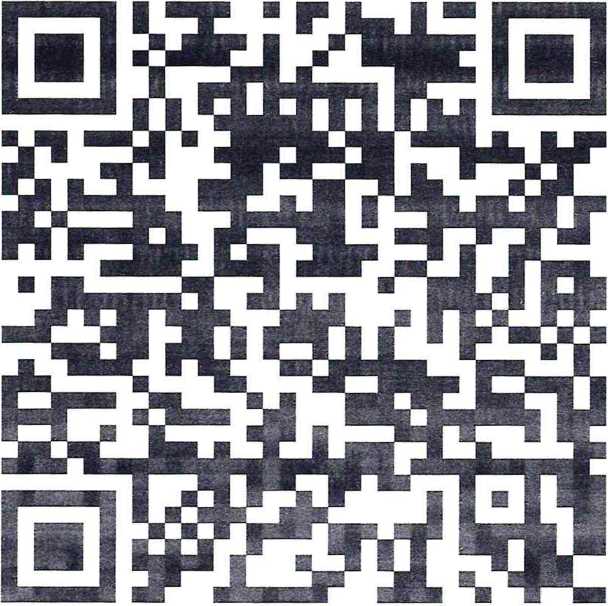 